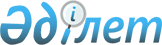 Солтүстік Қазақстан облыстық мәслихатының 2009 жылғы 22 сәуірдегі N 15/8 шешіміне өзгертулер енгізу туралыСолтүстік Қазақстан облыстық мәслихатының 2009 жылғы 20 желтоқсандағы N 20/14 шешімі. Солтүстік Қазақстан облысының Әділет департаментінде 2009 жылғы 28 желтоқсанда N 1732 тіркелді

      «Нормативтік құқықтық актілер туралы» 1998 жылғы 24 наурыздағы № 213 Қазақстан Республикасы Заңының 28-бабына сәйкес облыстық мәслихат ШЕШТІ:



      1. «Облыстың (қаланың, ауданның) Құрметті азаматы» атағын беру ережесін бекіту туралы» облыстық мәслихаттың ІV шақырылымының 2009 жылғы 22 сәуірдегі ХV сессиясының № 15/8 шешіміне (Мемлекеттік тіркеу тізімінде 2009 жылғы 28 мамыр № 1712 тіркелген, «Солтүстік Қазақстан» газетінде 2009 жылғы 5 маусымда, «Северный Казахстан» газетінде 2009 жылғы 5 маусымда жарияланған) келесі өзгертулер енгізілсін:

      Ереженің мемлекеттік тілдегі тақырыбында «жобасы» деген сөз алынып тасталсын.



      2. Осы шешім оны бірінші ресми жариялаған күннен кейін күнтізбелік он күн өткен соң қолданысқа енгізіледі.      Облыстық мәслихаттың                       Облыстық

      ХХ сессиясының төрағасы                    мәлихаттың хатшысы

      Т. Ткаченко                                Қ. Едіресов
					© 2012. Қазақстан Республикасы Әділет министрлігінің «Қазақстан Республикасының Заңнама және құқықтық ақпарат институты» ШЖҚ РМК
				